BERYL BEAN – OVER 55’S TOURNAMENT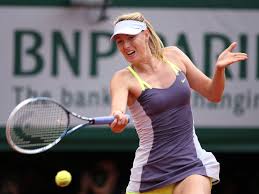 Come and join us for the 2019 BB OVER 55’s Tournament for some great ladies doublesWHEN: Sunday 22nd September.TIME:    11.30am register, 12 pm Start of play.WHERE:  Wigginton Tennis Club.Tournament will be run as a round robin for each group, number of groups and games played within the group will depend on how many couples enter. The group stages will be followed by a semi and final. ENTRY FORMMember of Club:Division played in 2019:NAME player one: ________________________________________________________Player one contact details:__________________________________________________(e-mail address and phone number)NAME player two: ________________________________________________________Player two contact details:__________________________________________________(e-mail address and phone number)ENTRY FEE: £5 per personPlease pay on the day at registration ENTRY FORMS TO BE SENT TO: E mail address - cranedenisemce@googlemail.comCLOSING DATE FOR ENTRIES: September 14th